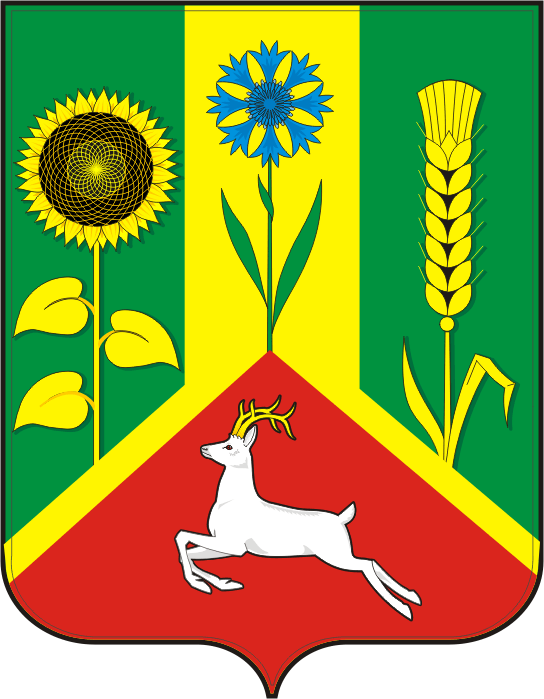 АДМИНИСТРАЦИЯ ВАСИЛЬЕВСКОГО СЕЛЬСОВЕТАСАРАКТАШСКОГО РАЙОНА ОРЕНБУРГСКОЙ ОБЛАСТИП О С Т А Н О В Л Е Н И Е_________________________________________________________________________________________________________  11.04.2018	                              с. Васильевка                                          №  25-пО внесении изменений в  постановление администрации Васильевского сельсовета от 19.05.2016 г. № 48-пВ соответствии с Указом Президента Российской Федерации от 08.03.2015 № 120 «О некоторых вопросах противодействия коррупции», 1. Пункт 2 подпункт 2.1.  подпункт « б) » изложить в следующей редакции:«   младшие должности:- специалист 1 категории, бухгалтер администрации сельсовета.»2. Настоящее постановление вступает в силу после его официального опубликования путем размещения на официальном сайте администрации сельсовета.3. Контроль за выполнением настоящего постановления возложить на   заместителя главы администрации Адушкину Л.П.И о главы сельсовета				                                 Л.П. АдушкинаРазослано: Адушкиной Л.П., прокуратуре района, в дело.